Научный центр БДД МВД России сообщает:
Ребенок под колесами автомобиля. Что может быть ужаснее? Почему малыш оказался один на дороге?

Все эти вопросы обращены к нам! Родителям, учителям, чиновникам, ко всем, кто, так или иначе, в ответе за безопасность беззащитных маленьких граждан.
Что с нами происходит, почему ежегодно мы теряем детей на дорогах страны? Кто ответит на эти вопросы?

Задумайтесь, над этими цифрами. Цифрами — за которыми стоит жизнь ребенка!
В течение 6 месяцев 2023 года с участием несовершеннолетних лиц (до 18 лет) произошло 9 235 ДТП, в которых погиб 321 и получили ранения 10 234 человека.
Отмечается рост основных показателей детского дорожно-транспортного травматизма. Количество ДТП с пострадавшими детьми в возрасте до 16 лет возросло на 8,6% (7 501), число погибших детей – на 7,4% (248), раненых – на 9% (8 173).

Ниже при анализе детского дорожно-транспортного травматизма будут рассматриваться лица в возрасте до 16 лет.

Значительное увеличение числа погибших детей произошло в республиках Ингушетия (+400%), Калмыкия (+200%), Крым (+200%), Мордовия (+600%), Карачаево-Черкесской (+200%), Удмуртской (+300%) республиках, Чувашской Республике - Чувашии (+200%), Забайкальском крае (+150%), Волгоградской (+200%), Иркутской (+300%), Курганской (+200%), Ленинградской (+300%), Новосибирской (+500%), Омской (+200%), Орловской (+200%) и Челябинской (+350%) областях.
6 042 ДТП с участием детей произошло по причине нарушения ПДД водителями. В этих происшествиях погибли 228 и были ранены 6 701 детей.
Распределение показателей аварийности в структуре детского дорожно-транспортного травматизма показывает, что наиболее часто в течение 6 месяцев 2023 года пострадавшие дети участвовали в ДТП в качестве пассажиров транспортных средств (68,5%) и пешеходов (19%).
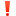 Дети-пассажиры.
Наибольшую долю происшествий с пострадавшими детьми (68,5%) составляют те, в которых дети участвовали в качестве пассажиров, т.е. пассивных участников движения. Всего с участием детей-пассажиров произошло 3 143 ДТП, в которых погибло 170 детей и 3 681 ребенок получил ранения.
Дети-пешеходы.
По итогам 6 месяцев 2023 года отмечен рост количества ДТП с участием пострадавших детей-пешеходов на 3,9% (3 137), раненых– на 4,7% (2 975), при этом число погибших детей снизилось на 11,3% (47).
В 1 140 ДТП, дети-пешеходы стали участниками происшествий по собственной неосторожности. На эти ДТП приходится более трети (34%, или 16) погибших и более трети (36,3%, или 1 138) раненых детей-пешеходов.
На пешеходных переходах зафиксирована почти половина наездов на детей и треть смертельных случаев. Всего зафиксировано 1 340 таких ДТП, в которых погибли16 и ранены 1 373 ребенка. В рассматриваемом периоде отмечается рост аварийности с участием детей-пешеходов в темное время суток.
По-прежнему проблему представляет пренебрежение к необходимости использования светоотражающих элементов у детей-пешеходов, 12 из 17 погибших и 408 раненых в темное время суток детей-пешеходов не имели световозвращающих элементов, всего было зафиксировано 401 ДТП.

Дети-велосипедисты.
Зафиксирован рост основных показателей аварийности с участием детей-велосипедистов. Количество таких ДТП увеличилось на 8,1% (730) и раненых – на 10,5% (724), число погибших снизилось – 55,6% (12).
В 404 ДТП, дети стали участниками происшествий по собственной неосторожности. На эти происшествия приходится почти половина (41,7%, или 5) погибших и раненых (55,5%, или 402) детей-велосипедистов.

Дети-водители механических транспортных средств.
В отчетном периоде увеличилось на +64,6% (627) количество ДТП с участием детей-водителей механических транспортных средств и число раненых в таких ДТП детей – на 63,5% (613). Число погибших детей – на треть (+30,8%, или 17).
В двух третях происшествий участвовали дети-водители, совершившие ДТП по собственной неосторожности. На эти происшествия приходится 76,5% (13) погибших и 69,2% (424) раненых детей-водителей механических транспортных средств. В большинстве ДТП с участием детей-водителей механических транспортных средств они управляли мототранспортом. Всего в течение 6 месяцев 2023 года произошло 512 (+41,4%) таких ДТП, в которых 15 детей погибли и 500 получили ранения.

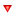 